Name: __________________________________							Date:_____________________________Brame Vanguard Texas History							Class Period:  ___________________Territory Twitter!Directions: You will be composing eight tweets to recap events leading up to the Louisiana Purchase and Adams-Onis Treaty. You should sequence the tweets in chronological order and follow normal Twitter rules. Try to limit each tweet to 140 characters (letters, symbols, and spaces), and include a hashtag (#) word or phrase for each. Consider tweeting “at” (@) someone when the event involves a person.Example: @La Salle Just left Ft. St. Louis, now lost looking for the Mississippi R. with a dwindling crew… #couldthisgetanyworse #ihatemyboss #newworldproblems________________________________________________________________________________________________________________________________________________________________________________________________________________________________________________________________________________________________________________________________________________________________________________________________________________________________________________________________________________________________________________________________________________________________________________________________________________________________________________________________________________________________________________________________________________________________________________________________________________________________________________________________________________________________________________________________________________________________________________________________________________________________________________________________________________________________________________________________________________________________________________________________________________________________________________________________________________________________________________________________________________________________________________________________________________________________________________________________________________________________________________________________________________________________________________________________________________________________________________________________________________________________________________________________________________________________________________________________________________________________________________________________________________________________________________________________________________________________________________________________________________________________________________________________________________________________________________________________________________________________________________________________________________________________________________________________________________________________________________________________________________________________________________________________________________________________________________________________________________________________________________________________________________________________________________________________________________________________________________________________________________________________________________________________________________________________________________________________________________________________________________________________________________________________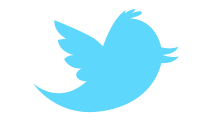 